SREDA, 15. 4. 2020MATEMATIKAPreverim svoje znanje, DZ str. 107,108SLOVENŠČINAUČNI LISTSPOZNAVANJE OKOLJAOdpadkiV delovnem  zvezku za okolje  preberi besedilo z naslovom Odpadki na strani 78. Reši prvo in drugo nalogo.Če želiš, si lahko na youtube ogledaš posnetke:-Papirčkovo potovanjehttps://www.youtube.com/watch?v=gx3y6Kptx3k -Lepši svethttps://www.youtube.com/watch?v=vbM6nY6IvbYZAPIS V ZVEZEK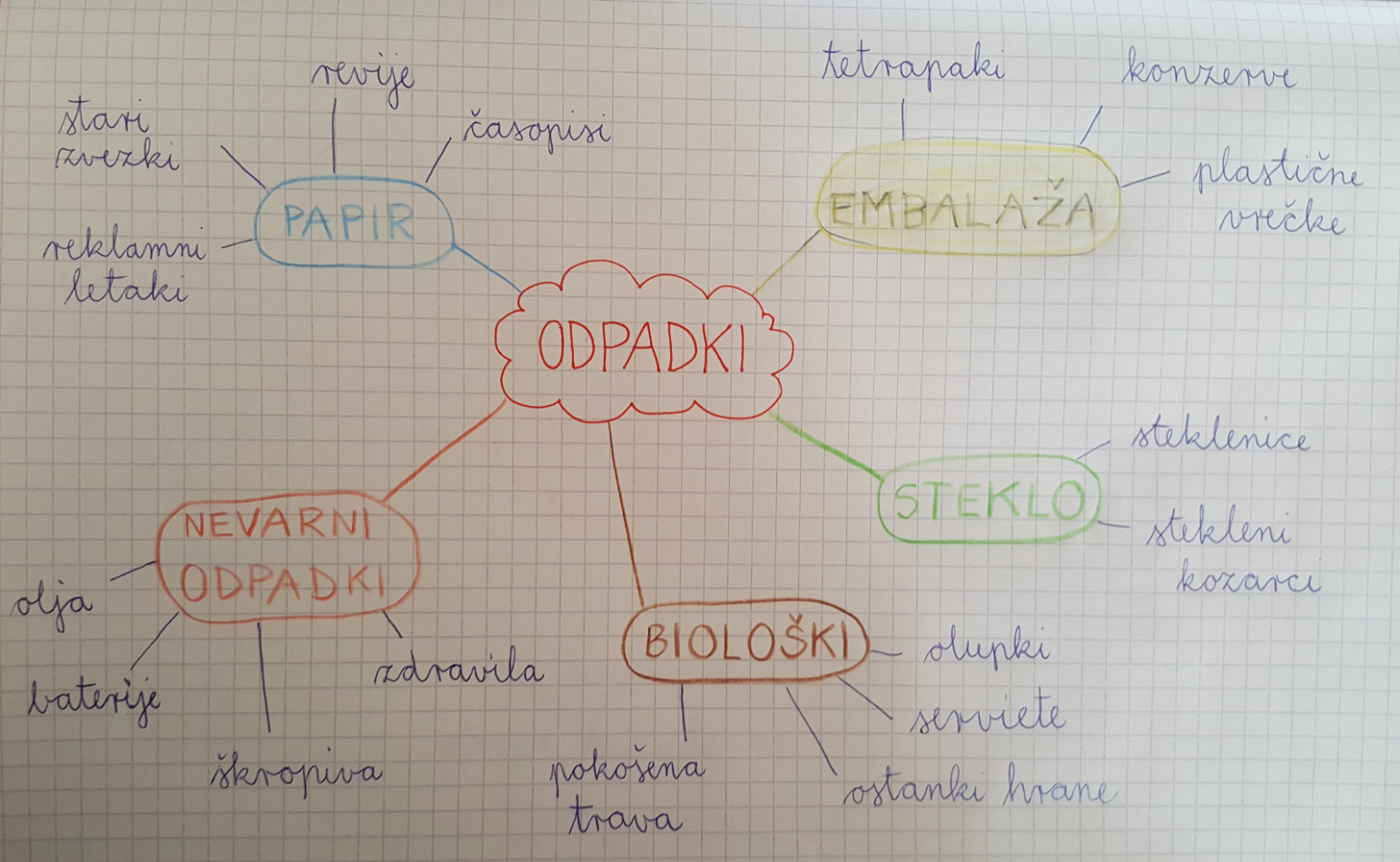 ŠPORTMet žogice v daljino in v ciljOgrej se s tekom.Naredi gimnastične vaje.Met v cilj: vzemi manjšo žogico in jo meči v nek cilj. Postopoma se oddaljuj od cilja.Met v daljino:večjo žogo meči izpred prsi,žogo meči z obema rokama nad glavo,manjšo žogico meči z mesta,manjšo žogico meči z zamašnim metom z zaletom (kot na sličicah)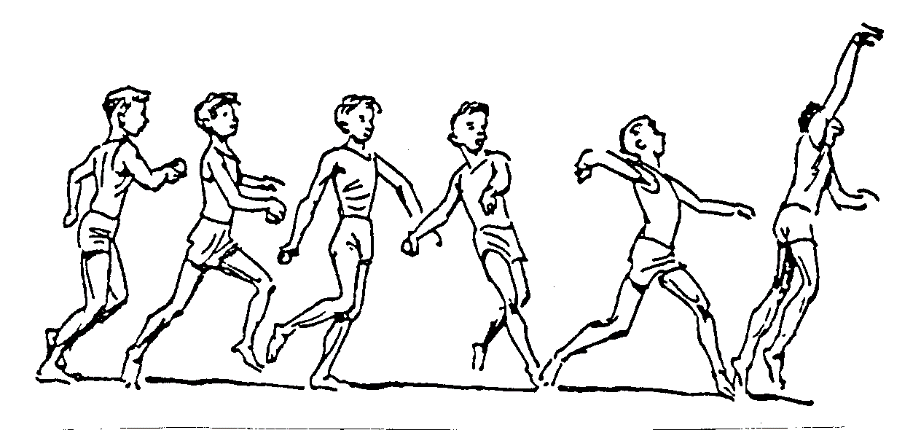 1. Dopolni.2. Izberi sedem besed in jih uporabi v povedih. _____________________________________________________________________________________________________________________________________________________________________________________________________________________________________________________________________________________________________________________________________________________________________________________________________________________________________________________________________________________________________________________________________________________________________________________________________________________________________________